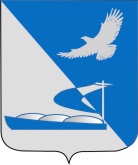 Совет муниципального образования«Ахтубинский район»Р Е Ш Е Н И Е29.03.2018                                                                                                    № 438О принятии проекта  решенияо внесении изменений и дополнений в Устав муниципального образования «Ахтубинский район»,проведение по нему публичных слушанийи установлении порядка учета предложенийграждан по проекту устава          Руководствуясь статьей 44 Федерального закона от 06.10.2003 № 131-ФЗ «Об общих принципах организации местного самоуправления в Российской Федерации», статьей 94 Устава муниципального образования «Ахтубинский район», принятого решением Совета муниципального образования «Ахтубинский район» № 200 от 23.06.2016,         Совет муниципального образования «Ахтубинский район»РЕШИЛ:         1.Принять  проект  решения  о внесении изменений и дополнений в Устав муниципального образования «Ахтубинский район (приложение к настоящему решению).        2.Установить Порядок учета предложений граждан по проекту Устава (приложение к настоящему решению).         3. Главе муниципального образования «Ахтубинский район» опубликовать (обнародовать) проект  Устава муниципального образования «Ахтубинский район»  в газете «Ахтубинская правда» в срок  до «05»  апреля   2018 года.         4. Для обсуждения проекта  Устава муниципального образования «Ахтубинский район» Председателю Совета  муниципального образования «Ахтубинский район» провести публичные слушания. Публичные слушания проводятся в соответствии с «Положением о проведении публичных слушаний», утверждённым решением Совета № 94 от «25» июня 2015г.      Председателю Совета  муниципального образования «Ахтубинский район» обнародовать информацию о результатах публичных слушаний.5. Настоящее решение опубликовать в газете «Ахтубинская правда», разместить на официальном сайте администрации муниципального образования «Ахтубинский район» и на официальном сайте Совета  муниципального образования «Ахтубинский район».6. Настоящее решение вступает в силу с момента официального опубликования.Председатель Совета                                                                       С.Н. НовакПриложение                                                                                                                                            к решению Совета МО«Ахтубинский район»от 29.03.2018  № 438ПРОЕКТСовет муниципального образования                                            «Ахтубинский район»                                               Р Е Ш Е Н И Е__________                                                                           № ______О внесении изменений и дополнений в Устав муниципального образования «Ахтубинский район»В целях приведения Устава муниципального образования «Ахтубинский район», принятого решением Совета МО «Ахтубинский район» от 23.06.2016 
№ 200, в соответствие с федеральным законодательством, руководствуясь статьей 44 Федерального закона от 06.10.2003 № 131-ФЗ «Об общих принципах организации местного самоуправления в Российской Федерации», статьей 94 Устава муниципального образования «Ахтубинский район» Совет муниципального образования «Ахтубинский район»РЕШИЛ:         1. Внести в Устав муниципального образования «Ахтубинский район» следующие изменения и дополнения.1.1. Часть 3 статьи 8 дополнить пунктом 1.1 следующего содержания:«1.1) осуществление в ценовых зонах теплоснабжения муниципального контроля за выполнением единой теплоснабжающей организацией мероприятий по строительству, реконструкции и (или) модернизации объектов теплоснабжения, необходимых для развития, повышения надежности и энергетической эффективности системы теплоснабжения и определенных для нее в схеме теплоснабжения в пределах полномочий, установленных Федеральным законом «О теплоснабжении»;1.2. В  части 1 статьи 9:а) дополнить пунктом 4.1 следующего содержания:«4.1) «полномочиями в сфере стратегического планирования, предусмотренными Федеральным законом от 28 июня 2014 года N 172-ФЗ "О стратегическом планировании»;б)  пункт 9 изложить в следующей редакции:«9) организация сбора статистических показателей, характеризующих состояние экономики и социальной сферы муниципального образования, и предоставление указанных данных органам государственной власти в порядке, установленном Правительством Российской Федерации»;1.3.   В статье 10:а)  Часть 1 статьи 10 дополнить пунктом 11 и 12 следующего содержания:«11) оказание содействия развитию физической культуры и спорта инвалидов, лиц с ограниченными возможностями здоровья, адаптивной физической культуры и адаптивного спорта.»;«12) осуществление мероприятий в сфере профилактики правонарушений, предусмотренных Федеральным законом от 23 июня 2016 №182-ФЗ «Об основах системы профилактики правонарушений в Российской Федерации» ;б) пункт 10 части 1 статьи 10 изложить в следующей редакции:«10) создание условий для организации проведения независимой оценки качества условий оказания услуг организациями в порядке и на условиях, которые установлены федеральными законами, а также применение результатов независимой оценки качества условии оказания услуг организациями при оценке деятельности руководителей подведомственных организаций и осуществление контроля за принятием мер по устранению недостатков, выявленных по результатам независимой оценки качества условий оказания услуг организациям, в соответствии с федеральными законами.»;1.4.Статью 14 изложить в новой редакции:1. Глава муниципального образования «Ахтубинский район» (Глава района) является высшим должностным лицом Ахтубинского района и одновременно исполняет полномочия Главы администрации Ахтубинского района. Глава района наделяется настоящим Уставом и в соответствии со статьей 36 Федерального закона от 06.10.2003 № 131-ФЗ «Об общих принципах организации местного самоуправления в Российской Федерации» собственными полномочиями по решению вопросов местного значения на территории Ахтубинского района.2. Глава района избирается представительным органом муниципального образования из числа кандидатов, представленных конкурсной комиссией по результатам конкурса.3. Глава района исполняет свои обязанности на постоянной основе.4. Глава района в своей деятельности подотчетен и подконтролен населению и Совету. 5. На Главу района распространяются ограничения, связанные с выполнением им своих полномочий, а также социальные гарантии, предусмотренные законодательством.6.  Порядок проведения конкурса по отбору кандидатур на должность главы муниципального образования устанавливается представительным органом муниципального образования. Порядок проведения конкурса должен предусматривать опубликование условий конкурса, сведений о дате, времени и месте его проведения не позднее чем за 20 дней до дня проведения конкурса.7.  Кандидатом на должность главы муниципального образования может быть зарегистрирован гражданин, который на день проведения конкурса не имеет в соответствии с Федеральным законом от 12 июня 2002 года N 67-ФЗ "Об основных гарантиях избирательных прав и права на участие в референдуме граждан Российской Федерации" ограничений пассивного избирательного права для избрания выборным должностным лицом местного самоуправления.8. Общее число членов конкурсной комиссии в муниципальном образовании устанавливается представительным органом муниципального образования. Половина членов конкурсной комиссии назначается представительным органом соответствующего муниципального образования, а другая половина - высшим должностным лицом субъекта Российской Федерации. 9.  Глава района вступает в должность со дня вступления в силу решения Совета об избрании Главы района. При  вступлении в должность Глава района принимает присягу на заседании Совета: «Клянусь верно служить населению Ахтубинского района, добросовестно выполнять возложенные на меня высокие обязанности Главы района, уважать и защищать права и свободы  человека, соблюдать Конституцию Российской Федерации, законы Российской Федерации и Астраханской области, Устав муниципального образования «Ахтубинский район».10.   Глава района  должен соблюдать ограничения, запреты, исполнять обязанности, которые установлены Федеральным законом от 25 декабря 2008 года N 273-ФЗ "О противодействии коррупции", Федеральным законом от 3 декабря 2012 года N 230-ФЗ "О контроле за соответствием расходов лиц, замещающих государственные должности, и иных лиц их доходам", Федеральным законом от 7 мая 2013 года N 79-ФЗ "О запрете отдельным категориям лиц открывать и иметь счета (вклады), хранить наличные денежные средства и ценности в иностранных банках, расположенных за пределами территории Российской Федерации, владеть и (или) пользоваться иностранными финансовыми инструментами".»;1.5. Статью 15 изложить в новой редакции:         1. Срок полномочий Главы района-5 лет.         2. Полномочия Главы района начинаются со дня вступления его в должность.        3.Избранный Глава района вступает в должность с момента вступления в силу решения Совета об избрании Главы района       1.6.   Статью  16 изложить в новой редакции:     «16) 1. Полномочия Главы района прекращаются в день вступления в должность вновь избранного Главы района.     2. Полномочия Главы района прекращаются досрочно в случае:1) смерти;2) отставки по собственному желанию;3) удаления Советом в отставку в соответствии с Федеральным законом от 06.10.2003 № 131-ФЗ «Об общих принципах организации местного самоуправления  в Российской Федерации;4) отрешения от должности Губернатором Астраханской области в порядке и случаях, предусмотренных федеральным законодательством;5) признания судом недееспособным или ограниченно дееспособным;6) признания судом безвестно отсутствующим или объявления умершим;7) вступления в отношении его в законную силу обвинительного приговора суда;8) выезда за пределы Российской Федерации на постоянное место жительства;9) прекращения гражданства Российской Федерации, прекращения гражданства иностранного государства – участника международного договора Российской Федерации, в соответствии с которым иностранный гражданин имеет право быть избранным в органы местного самоуправления,  приобретения им гражданства иностранного государства либо получения им вида на жительство или иного документа, подтверждающего право на постоянное проживание гражданина Российской Федерации на территории иностранного государства, не являющегося участником международного договора Российской Федерации, в соответствии с которым гражданин Российской Федерации, имеющий гражданство иностранного государства, имеет право быть избранным в органы местного самоуправления;10) отзыва избирателями;11) установленной в судебном порядке стойкой неспособности по состоянию здоровья осуществлять полномочия Главы района;12) преобразования Ахтубинского района, осуществляемого в соответствии с частями 4, 6 статьи 13 Федерального закона от 06.10.2003 №131-ФЗ «Об общих принципах организации местного самоуправления в Российской Федерации», а также в случае упразднения муниципального образования;13) увеличения численности избирателей Ахтубинского района более чем на 25 процентов, произошедшего вследствие изменения границ Ахтубинского района.3. Полномочия  главы Ахтубинского района прекращаются досрочно в случае несоблюдения им ограничений, запретов, неисполнения обязанностей, установленных Федеральным  законом от 25 декабря 2008 года № 273-ФЗ «О противодействии коррупции», Федеральным законом от 3 декабря 2012 года № 230-ФЗ «О контроле за соответствием расходов лиц, замещающих государственные должности, и иных лиц их доходам», Федеральным законом от 7 мая 2013 года № 79-ФЗ «О запрете отдельным категориям лиц открывать и иметь счета (вклады), хранить наличные денежные средства и ценности в иностранных банках, расположенных за пределами территории Российской Федерации, владеть и (или) пользоваться иностранными финансовыми инструментами». 4.  В случае досрочного прекращения полномочий главы муниципального образования избрание главы муниципального образования, осуществляется не позднее чем через шесть месяцев со дня такого прекращения полномочий.При этом если до истечения срока полномочий представительного органа муниципального образования осталось менее шести месяцев, избрание главы муниципального образования из числа кандидатов, представленных конкурсной комиссией по результатам конкурса, - в течение трех месяцев со дня избрания представительного органа муниципального образования в правомочном составе.5. В случае досрочного прекращения полномочий Главы района, его полномочия временно исполняет должностное лицо местного самоуправления, определяемое в соответствии со статьей 18 настоящего Устава.6. Полномочия Главы района прекращаются досрочно также в связи с утратой доверия Президента Российской Федерации в случаях:       1) несоблюдения Главой района, его супругой и несовершеннолетними детьми запрета, установленного Федеральным законом «О запрете отдельным категориям лиц открывать и иметь счета (вклады), хранить наличные денежные средства и ценности в иностранных банках, расположенных за пределами территории Российской Федерации, владеть и (или) пользоваться иностранными финансовыми инструментами;         2) установления в отношении избранного на муниципальных выборах Главы района факта открытия или наличия счетов (вкладов), хранения наличных денежных средств и ценностей в иностранных банках, расположенных за пределами территории Российской Федерации, владения и (или) пользования иностранными финансовыми инструментами в период, когда указанное лицо было зарегистрировано в качестве кандидата на выборах главы муниципального района.       7. В случае отзыва Главы района избирателями полномочия Главы района прекращаются со дня официального опубликования результатов голосования по отзыву.       8. Заявление об отставке направляется Главой района в Совет. В случае принятия Советом  отставки Главы района, полномочия Главы района прекращаются с даты, определенной решением Совета. При этом заявление Главы района об отставке должно быть рассмотрено Советом в течение месяца со дня его подачи, а период от даты рассмотрения Советом заявления Главы района об отставке до даты прекращения полномочий Главы района не может превышать 14 дней. Заявление Главы района об отставке не может быть отозвано после удовлетворения данного заявления Советом.             В случае если отставка Главы района не принята Советом, Глава района вправе отозвать заявление об отставке в десятидневный срок со дня рассмотрения вопроса об отставке Советом. В случае если заявление об отставке не будет отозвано Главой района, полномочия Главы района прекращаются по истечении 14 дней со дня рассмотрения вопроса об отставке Советом. »;1.7. Пункт 4 части 1 статьи 27 изложить в следующей редакции:«4) утверждение стратегии социально-экономического развития муниципального образовании «Ахтубинский район»;1.8. В пункте 3 части 3 статьи 33: а) в абзаце четвертом слова «высшего должностного лица субъекта Российской Федерации (руководителя высшего исполнительного органа государственной власти субъекта Российской Федерации) в порядке, установленном законом субъекта Российской Федерации» заменить словами «Губернатора Астраханской области в порядке, установленном законом Астраханской области»;б) в абзаце пятом слова «высшее должностное лицо субъекта Российской Федерации (руководитель высшего исполнительного органа государственной власти субъекта Российской Федерации)» заменить словами «Губернатор Астраханской области»;1.9. В абзаце втором части 2 статьи 37 слова «высшего должностного лица субъекта Российской Федерации (руководителя высшего исполнительного органа государственной власти субъекта Российской Федерации)» заменить словами «Губернатора Астраханской области»;1.10. Статью  50 изложить в новой редакции: 1. Муниципальные выборы проводятся в целях избрания депутатов Совета, на основе всеобщего равного и прямого избирательного права при тайном голосовании.Не имеют права избирать, быть избранными  граждане, признанные судом недееспособными или содержащиеся в местах лишения свободы по приговору суда.2. При выборах депутатов Совета применяется смешанная избирательная система с закрытыми списками кандидатов. Половина депутатских мандатов (четырнадцать) распределяются в соответствии с законодательством о выборах между списками кандидатов, выдвинутыми политическими партиями (их региональными отделениями или иными структурными подразделениями), пропорционально числу голосов избирателей, полученных каждым из списков кандидатов. Вторая половина депутатов Совета выбирается по мажоритарной избирательной системе относительного большинства с многомандатными и (или) одномандатными округами единого непередаваемого голоса с количеством мандатов не более пяти. 3. Муниципальные выборы назначаются Советом в сроки, предусмотренные настоящим Уставом. В случаях, установленных федеральным законом, муниципальные выборы назначаются соответствующей избирательной комиссией Ахтубинского района или судом.Решение о назначении выборов в орган местного самоуправления должно быть принято не ранее чем за 90 дней и не позднее, чем за 80 дней до дня голосования. Решение о проведении выборов публикуется (обнародуются) в средствах массовой информации не позднее, чем через 5 дней со дня его принятия.4. Порядок формирования избирательных комиссий устанавливается законодательством Российской Федерации, Астраханской области, настоящим Уставом и принятыми в соответствии с ними нормативными правовыми актами Совета Ахтубинского района. 5.  Гарантии избирательных прав граждан при проведении муниципальных выборов, порядок назначения, подготовки, проведения, установления итогов и определения результатов муниципальных выборов устанавливаются федеральным законом и принимаемыми в соответствии с ним законами Астраханской области.6. Итоги муниципальных выборов подлежат официальному опубликованию (обнародованию).»;         1.11. В статье 53:а) наименование статьи 53 изложить в следующей редакции:       «Статья 53.  Публичные слушания, общественные обсуждения»;     б) часть 3 дополнить пунктом 2.1 следующего содержания:      «2.1) проект стратегии социально-экономического развития Ахтубинского района;»; в) пункт 3 части 3 признать утратившим силу;          г) в пункте 4 статьи 53 слова «порядок организации и проведения публичных слушаний» заменить словами «Порядок организации и проведения публичных слушаний по проектам и вопросам, указанным в части 3 настоящей статьи»;д) дополнить частью 5 следующего содержания:«5) По проектам генеральных планов, проектам правил землепользования и застройки, проектам планировки территории, проектам межевания территории, проектам правил благоустройства территорий, проектам, предусматривающим внесение изменений в один из указанных утвержденных документов, проектам решений о предоставлении разрешения на условно разрешенный вид использования земельного участка или объекта капитального строительства, проектам решений о предоставлении разрешения на отклонение от предельных параметров разрешенного строительства, реконструкции объектов капитального строительства, вопросам изменения одного вида разрешенного использования земельных участков и объектов капитального строительства на другой вид такого использования при отсутствии утвержденных правил землепользования и застройки проводятся общественные обсуждения или публичные слушания, порядок организации и проведения которых определяется уставом муниципального образования и (или) нормативным правовым актом Совета  муниципального образования с учетом положений законодательства о градостроительной деятельности.»;1.12. Статью 57 изложить в новой редакции;          Избирательная комиссия Ахтубинского района организует подготовку и проведение муниципальных выборов в Совет, подготовку и проведение местного референдума, голосования по отзыву депутата, Главы   района, голосования по вопросам изменения границ Ахтубинского района, преобразования Ахтубинского района.2. Избирательная комиссия Ахтубинского района является муниципальным органом, который не входит в структуру органов местного самоуправления Ахтубинского района.3. Срок полномочий избирательной комиссии Ахтубинского района составляет пять лет. Если срок полномочий избирательной комиссии Ахтубинского района истекает в период избирательной кампании, которую организует данная избирательная комиссия, срок ее полномочий продлевается до окончания этой избирательной кампании. Данное положение не применяется при проведении повторных и дополнительных выборов депутата Совета. Полномочия избирательной комиссии Ахтубинского района могут быть прекращены досрочно законом Астраханской области в случае преобразования Ахтубинского района. Днем досрочного прекращения полномочий такой избирательной комиссии Ахтубинского района является день вступления в силу закона Астраханской области о преобразовании Ахтубинского района.4. Число членов избирательной комиссии Ахтубинского  района с правом решающего голоса составляет  10 человек. »;1.13. Абзац первый части 9 статьи 65 изложить в следующей редакции: Муниципальные нормативные правовые акты, затрагивающие права, свободы и обязанности человека и гражданина, устанавливающие правовой статус организаций, учредителем которых выступает муниципальное образование, а также соглашения, заключаемые между органами местного самоуправления, вступают в силу после их официального опубликования (обнародования).»;        1.14. В статье  94:        а) в части 3 статьи 94  второе предложение изложить в следующей редакции: « Не требуется официальное опубликование (обнародование) порядка учета предложений по проекту муниципального правового акта о внесении изменений и дополнений в устав муниципального образования, а также порядка участия граждан в его обсуждения в случае, когда в устав муниципального образования вносятся изменения в форме точного воспроизведения положений Конституции Российской Федерации, федеральных законов, Устава Астраханской области или законов Астраханской области в целях приведения Устава в соответствие с этими нормативными правовыми актами. »;         б) абзац первый части 7 статьи 94 изложить в следующей редакции:«7) Изменения и дополнения, внесенные в Устав и изменяющие структуру органов местного самоуправления, разграничение полномочий между органами местного самоуправления (за исключением случаев приведения  Устава в соответствие с федеральными законами, а также изменения полномочий, срока полномочий, порядка избрания выборных должностных лиц местного самоуправления), вступают в силу после истечения срока полномочий представительного органа муниципального образования, принявшего муниципальный правовой акт о внесении указанных изменений и дополнений в устав муниципального образования.».2. Главе муниципального образования «Ахтубинский район» в порядке, установленном Федеральным законом от 21.07.2005 № 97-ФЗ «О государственной регистрации уставов муниципальных образований», представить настоящее решение на государственную регистрацию в Управление Министерства юстиции Российской Федерации по Астраханской области.3. Главе муниципального образования «Ахтубинский район» обнародовать Устав муниципального образования «Ахтубинский район» на официальном сайте администрации МО «Ахтубинский район» и в газете «Ахтубинская правда» в семидневный срок со дня его поступления из Управления Министерства юстиции Российской Федерации по Астраханской области.4. Настоящее решение вступает в силу со дня его официального опубликованияПредседатель Совета 							          	  С.Н. НовакИ.о. главы муниципального образования                                    И.В. Чевиленко Приложение 								к решению Совета								МО «Ахтубинский район»								От 29.03.2018 № 438ПОРЯДОК УЧЕТА ПРЕДЛОЖЕНИЙ ПО ПРОЕКТУ РЕШЕНИЯ О ВНЕСЕНИИ ИЗМЕНЕНИЙ И ДОПОЛНЕНИЙ В УСТАВМУНИЦИПАЛЬНОГО ОБРАЗОВАНИЯ«АХТУБИНСКИЙ РАЙОН» Предложения по проекту  решения  о внесении изменений и дополнений  в Устав  МО  «Ахтубинский район»  могут быть внесены Главой муниципального образования (администрации), депутатами Совета, общественно-политическими объединениями, коллективами организаций, непосредственно гражданами МО «Ахтубинский район» (далее – субъекты правотворческой  инициативы).Субъект правотворческой инициативы может обратиться к Председателю Совета  МО  «Ахтубинский район» с письменным заявлением в рабочие дни по адресу: г. Ахтубинск, ул. Волгоградская, д. 141, ком. 15, тел. 4-04-16, 4-04-15.При подаче предложений по проекту  решения о внесении изменений и дополнений  в Устав  МО  «Ахтубинский район»   указываются:1) поправки, изменения, дополнения в статьи проекта решения  о внесении изменений и дополнений  в Устав  МО  «Ахтубинский район», которые должны содержать полные тексты, предлагаемые взамен или в дополнение к существующим в проекте наименованиям глав, разделов, статей и их содержанию;2) информация о субъекте правотворческой инициативы:- для физических лиц:а)	ФИО;б)	место жительства, номер телефона (при наличии);- для юридических лиц:а)	полное действительное наименование организации;б)	юридический адрес, номер телефона (факса).3.	Сведения о предложениях по проекту решения о внесении изменений и дополнений  в Устав  МО  «Ахтубинский район»    вносятся в журнал учета регистрации предложений субъектов правотворческой инициативы.Лицом, зарегистрировавшим предложение, сообщается о регистрации поступившего предложения не позднее двух дней от момента поступления предложения.Предложения по проекту решения  о внесении изменений и дополнений  в Устав  МО  «Ахтубинский район» принимаются в течение 7 дней с момента официального опубликования проекта решения  о внесении изменений и дополнений  в Устав  МО  «Ахтубинский район» и обнародуются на публичных слушаниях.О включении или отклонении поступивших поправок, предложений, изменений в проект решения  о внесении изменений и дополнений  в Устав  МО  «Ахтубинский район»   сообщается субъекту правотворческой инициативы в письменном виде Председателем Совета муниципального образования  в недельный срок.Ответственность за исполнение настоящего Порядка возложить на Председателя  Совета  МО «Ахтубинский район».Верно: